                                          Dimanche 28 mai 2023                                                                 Concours de pêche à la PLANCHEROTTE à COULLONS           RDV 7 heures                                   Tirage 7 h 30 Amorçage 8 h50                                  Pêche : 9 h à 11 h 30     Inscription 10 €                                    Après-midi américaine : Pêche : 14 h 30 à 17 h 30 inscriptions 20 €Canne 11,50 mètres Esches : 1 litre dont ½  de fouillis matin et après-midi 12 litres d’amorce maxi                Anglaise franglaise interdit              Prévoir chariot, places limitées                                                      Buvette, restauration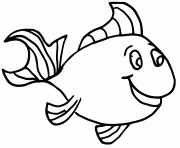  Pour la restauration je prendrais la commande à l’inscription téléphonique : Pascal ROSA 02 38 35 67 61 ou 06 89 55 13 55                        « Les Amis Pêcheurs » déclinent toutes responsabilités en cas d’accident ou de vol etc.